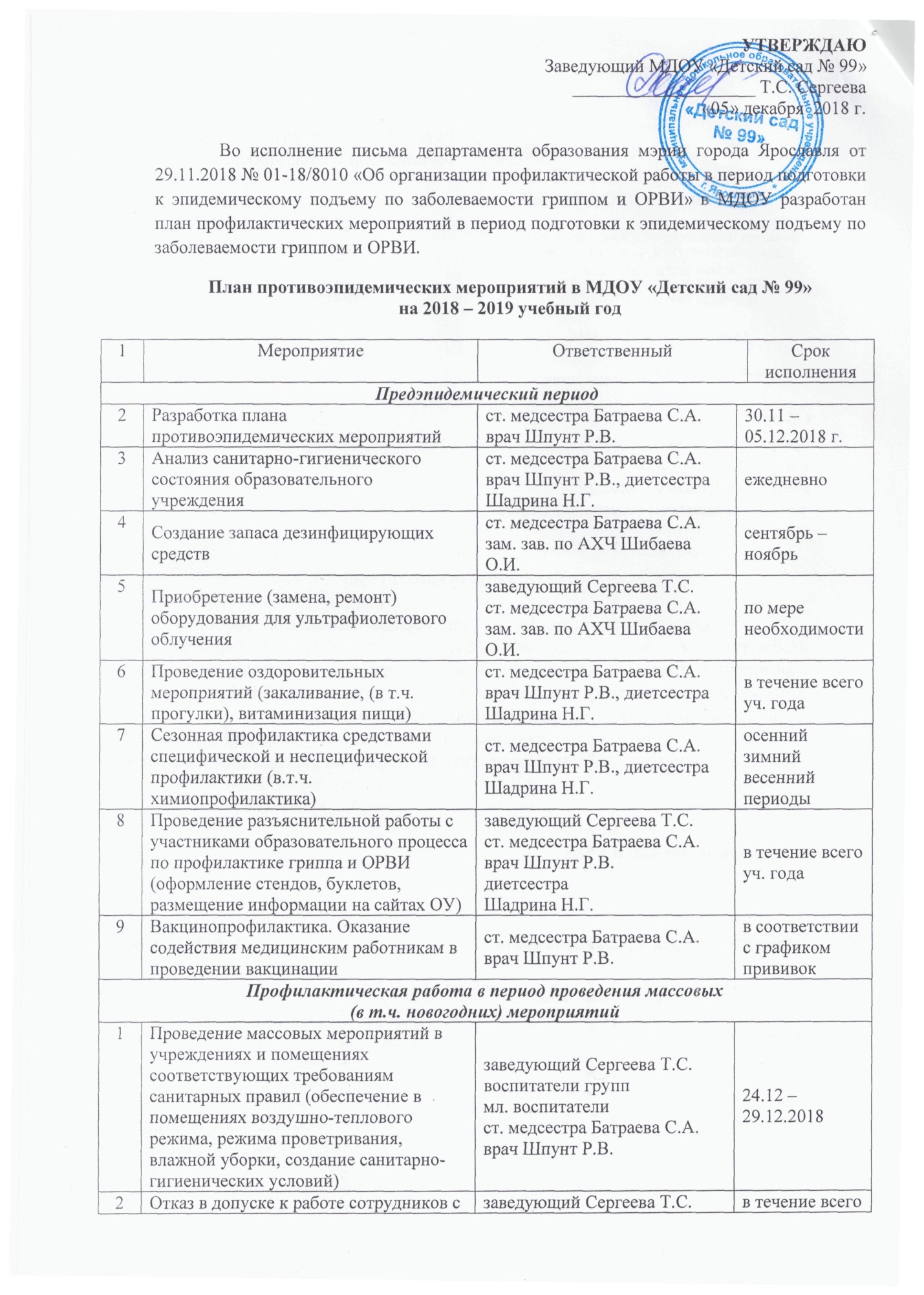 2Отказ в допуске к работе сотрудников с признаками заболевания в период проведения массовых мероприятийзаведующий Сергеева Т.С.ст. медсестра Батраева С.А.врач Шпунт Р.В.в течение всего уч. годав течение всего уч. года3Строгое соблюдение требования законодательства и правил личной гигиены при организованных перевозках детейзаведующий Сергеева Т.С.воспитатели группмл. воспитателив течение всего уч. годав течение всего уч. года4Своевременное информирование управление Роспотребнадзора о случаях массовых отравлений и инфекционных заболеванийзаведующий Сергеева Т.С.ст. медсестра Батраева С.А.врач Шпунт Р.В.в течение всего уч. годав течение всего уч. годаМероприятия в период эпидемииМероприятия в период эпидемииМероприятия в период эпидемииМероприятия в период эпидемииМероприятия в период эпидемии1Обеспечение режима фильтрации при приеме детей в ОУвоспитатели группст. медсестра Батраева С.А.воспитатели группст. медсестра Батраева С.А.в течение всего уч. года2Осуществление ежедневного контроля медицинскими работниками, педагогами за выявлением детей, сотрудников с признаками заболеванийвоспитатели группст. медсестра Батраева С.А.врач Шпунт Р.В.воспитатели группст. медсестра Батраева С.А.врач Шпунт Р.В.в течение всего уч. года3Введение карантинных мероприятий при заболевании более 5 детей в группе (классе) на срок не менее 7 днейст. медсестра Батраева С.А.врач Шпунт Р.В.ст. медсестра Батраева С.А.врач Шпунт Р.В.в течение всего уч. года5Контроль за ведением журнала инфекционных заболеванийст. медсестра Батраева С.А.ст. медсестра Батраева С.А.в течение всего уч. года6Своевременное информирование Управление РПН о групповых инфекционных заболеваниях заведующий Сергеева Т.С.ст. медсестра Батраева С.А.заведующий Сергеева Т.С.ст. медсестра Батраева С.А.по факту возникнове -ния заболев-я7Обеспечение масочного режимаст. медсестра Батраева С.А.ст. медсестра Батраева С.А.в период подъема заболев-ти гриппом и ОРВИ8Усиление санитарно-гигиенического и дезинфекционного режима (соблюдение температурного режима, режима проветривания, влажная уборка помещений и поверхностей в помещении с использованием дезинфицирующих средств, дезинфекция посуды, игрушек, обеззараживание воздуха)воспитатели группмл. воспитателист. медсестра Батраева С.А.врач Шпунт Р.В.диетсестраШадрина Н.Г.воспитатели группмл. воспитателист. медсестра Батраева С.А.врач Шпунт Р.В.диетсестраШадрина Н.Г.в период подъема заболеваемости гриппом и ОРВИ9Ограничение в проведении массовых мероприятий, занятий в системе дополнительного образованиязаведующий Сергеева Т.С.ст. медсестра Батраева С.А.врач Шпунт Р.В.заведующий Сергеева Т.С.ст. медсестра Батраева С.А.врач Шпунт Р.В.в период подъема заболеваемости гриппом и ОРВИ10Отстранение сотрудников с признаками заболевания от работызаведующий Сергеева Т.С.ст. медсестра Батраева С.А.врач Шпунт Р.В.заведующий Сергеева Т.С.ст. медсестра Батраева С.А.врач Шпунт Р.В.по факту возникнове -ния заболевания